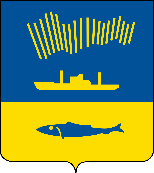 АДМИНИСТРАЦИЯ ГОРОДА МУРМАНСКАП О С Т А Н О В Л Е Н И Е 17.06.2024                                                                                                        № 2139В соответствии с решением Совета депутатов города Мурманска                       от 30.10.2008 № 54-669 «Об оплате труда работников муниципальных казенных, бюджетных и автономных учреждений города Мурманска», решением Совета депутатов города Мурманска от 29.05.2020 № 11-143             «О гарантиях и компенсациях, правовое регулирование которых отнесено к полномочиям органов местного самоуправления, для лиц, работающих и проживающих в районах Крайнего Севера, и о признании утратившими        силу отдельных решений Мурманского городского Совета и Совета       депутатов города Мурманска», постановлением администрации города Мурманска от 03.04.2013 № 690 «Об оплате труда работников               муниципальных казенных, бюджетных и автономных учреждений города Мурманска» п о с т а н о в л я ю: 1. Внести в постановление администрации города Мурманска                   от 05.06.2013 № 1363 «Об утверждении примерного положения об оплате труда работников муниципального учреждения, подведомственного комитету             по жилищной политике администрации города Мурманска» (в ред. постановлений от 31.10.2013 № 3074, от 30.01.2014 № 211, от 08.04.2014 № 986, от 06.03.2015 № 654, от 19.11.2015 № 3192, от 18.12.2015 № 3536, от 12.05.2016 № 1281, от 29.11.2016 № 3629, от 23.01.2017 № 119, от 26.12.2017 № 4119,                                         от 03.05.2018 № 1232, от 17.12.2018 № 4372, от 31.10.2019 № 3620,                               от 21.10.2020 № 2429, от 30.09.2021 № 2461, от 27.10.2022 № 3242,                              от 29.05.2023 № 1914, от 07.12.2023 № 4302, от 31.01.2024 № 346) следующие изменения:1.1. Название постановления после слова «муниципального» дополнить словом «казенного».1.2. Преамбулу постановления изложить в новой редакции:«В соответствии с решением Совета депутатов города Мурманска            от 30.10.2008 № 54-669 «Об оплате труда работников муниципальных казенных, бюджетных и автономных учреждений города Мурманска», решением Совета депутатов города Мурманска от 29.05.2020 № 11-143            «О гарантиях и компенсациях, правовое регулирование которых отнесено к полномочиям органов местного самоуправления, для лиц, работающих и проживающих в районах Крайнего Севера, и о признании утратившими силу отдельных решений Мурманского городского Совета и Совета депутатов города Мурманска», постановлением администрации города Мурманска           от 03.04.2013 № 690 «Об оплате труда работников муниципальных            казенных, бюджетных и автономных учреждений города Мурманска»                    п о с т а н о в л я ю:».1.3. В пунктах 1 и 2 слова «муниципального учреждения» заменить словами «муниципального казенного учреждения».1.4. Пункты 3 - 7 считать пунктами 4 - 8 соответственно.1.5. Дополнить новым пунктом 3 следующего содержания:«3. Финансовое обеспечение расходных обязательств, связанных с реализацией настоящего постановления, осуществляется в пределах бюджетных ассигнований, предусмотренных на обеспечение выполнения функций муниципального казенного учреждения, подведомственного комитету по жилищной политике администрации города Мурманска, в части оплаты труда работников в бюджете муниципального образования город Мурманск на соответствующий финансовый год.».1.6. Пункт 8 изложить в новой редакции:«8. Контроль за выполнением настоящего постановления возложить на  первого заместителя главы администрации города Мурманска Лебедева И.Н.».2. Внести изменения в приложение к постановлению администрации города Мурманска от 05.06.2013 № 1363 «Об утверждении примерного положения об оплате труда работников муниципального учреждения, подведомственного комитету по жилищной политике администрации города Мурманска» (в ред. постановлений от 31.10.2013 № 3074, от 30.01.2014 № 211, от 08.04.2014 № 986, от 06.03.2015 № 654, от 19.11.2015 № 3192, от 18.12.2015 № 3536, от 12.05.2016 № 1281, от 29.11.2016 № 3629, от 23.01.2017 № 119,                   от 26.12.2017 № 4119, от 03.05.2018 № 1232, от 17.12.2018 № 4372,                                от 31.10.2019 № 3620, от 21.10.2020 № 2429, от 30.09.2021 № 2461,                               от 27.10.2022 № 3242, от 29.05.2023 № 1914, от 07.12.2023 № 4302,                             от 31.01.2024 № 346) согласно приложению к настоящему постановлению.3. Отделу информационно-технического обеспечения и защиты информации администрации города Мурманска (Кузьмин А.Н.) разместить настоящее постановление с приложением на официальном сайте администрации города Мурманска в сети Интернет.4. Редакции газеты «Вечерний Мурманск» (Гимодеева О.С.) опубликовать настоящее постановление с приложением.5. Настоящее постановление вступает в силу со дня официального опубликования.6. Контроль за выполнением настоящего постановления возложить на    первого заместителя главы администрации города Мурманска Лебедева И.Н.Глава администрации города Мурманска                                                                         Ю.В. Сердечкин                